Acronyms and abbreviations:F - frequencyFVC – Forced vital capacityHFMSE - Hammersmith Function Motor Scale Expanded scalelvl – level of the spinal cordN-S – Non-sitters Nus - NusinersenOA – Onasemnogene abeparvovecRisd - RisdiplamROM – Range of Movements of joints with contractureRULM - Revised Upper Limb Module scaleS – SittersTreatm - Treatment durationtSCS - transcutaneous Spinal Cord StimulationW – WalkersTable S1. Demographics and clinical parameters of SMA type 2 participants Adult participant is marked in gray1 Medical records of initial treatment not providedTable S2. Demographics and clinical parameters of SMA type 3 participantsAdult participants are marked in gray1 Medical records of initial treatment not providedTable S3. Spinal stimulation parameters of SMA type 2 participantsAdult participant is marked in gray1 maximal current intensity during tSCS course; 2 estimated duration per day excluding breaks to relax participants and change positions for the next therapeutic exercise.Table S4. Spinal stimulation parameters of SMA type 3 participantsAdult participants are marked in graylvl – level; 1 maximal current intensity during tSCS course; 2 estimated duration per day excluding breaks to relax participants and change positions for the next therapeutic exercise.Figure S1. Frequency distribution of the difference in RULM (a), HFMSE (b), FVC (c), and ROM (d) before and after tSCS sessions in SMA type 2 and type 3 groups. Bin is 1 point in (a) and (b) and 5 percent and degrees in (c) and (d), respectively.Table S5. New motor skills of participants with SMA type 2 after the tSCS training courseAdult participant is marked in grayTable S6. New motor skills of participants with SMA type 3 after the tSCS training courseAdult participants are marked in grayFigure S2. Difference in RULM, HFMSE and FVC before and after tSCS sessions versus age. (a) - (c) - SMA type 2 group; (d) - (f) - SMA type 3 group.ParticipantsSexAge,yearsOrphan drugOrphan drugOrphan drugOrphan drugRULM,scoreHFMSE,scoreFVC,%Knee ROM,degKnee ROM,degFunctionalstatusFunctionalstatusFunctionalstatusParticipantsSexAge,yearsNusRisdOATreatment,monthsRULM,scoreHFMSE,scoreFVC,%RightLeftN-SSW21K53M3Y213737Y6K12M3Y2416Y8K18M5Y--12130Y 15K49M5Y3016178168Y1K1M6Y--35 Y10K30F6Y312474145128Y5K10M6Y261566Y1K2F7Y817447Y15K47M7Y261638150160Y9K22F8Y343549113Y16K50M8Y27262468170169Y 3K5F9Y17241766122130Y6K11F9Y1369118124Y9K23M12Y19221194125127Y5K8M12Y52858139146Y8K20F13Y343071Y9K24F13Y211822Y7K14F15Y16042169153Y8K19M16Y31511125109Y14K44F39Y3613165170YParticipantsSexAge,yearsOrphan drugOrphan drugOrphan drugOrphan drugRULM,scoreHFMSE,scoreFVC,%Knee ROM,degKnee ROM,degFunctionalstatusFunctionalstatusFunctionalstatusParticipantsSexAge,yearsNusRisdOATreatment,monthsRULM,scoreHFMSE,scoreFVC,%RightLeftN-SSW11K34M7Y57374938Y20K51M8Y473737106Y12K43M9Y36371672116112Y9K26M10Y22354097150Y12K42F10Y383635105165Y7K15F11Y--1261879156172Y 11K39F11Y232042Y9K27M12Y32375171167178Y2K3M12Y223759111Y11K35M13Y203751122174165Y15K48F14Y353157103Y9K28M20Y20232878Y 10K32F24Y16344061171154Y4K7M24Y22294095167166Y9K25F27Y13 374174Y11K37F36Y21325056Y8K21M42Y--142781YParticipantsCervical lvlCervical lvlThoracolumbar lvlThoracolumbar lvlSacral lvlSacral lvltSCSduration2,minTherapyduration,daysParticipantsCurrent1,mAF,HzCurrent1,mAF,HzCurrent1,mAF,HztSCSduration2,minTherapyduration,days21K531020102020126K1222302230223030128K181830401215K491230123040121K130203020201210K301830183535125K102030203020101K2730730451215K474530393040109K222530201216K503030303020123K5103020126K114530273010129K23203020125K83030303050108K202530253035129K24123020107K143030303015128K1930303030501214K44122012201512ParticipantsCervical lvlCervical lvlThoracolumbar lvlThoracolumbar lvlSacral lvlSacral lvltSCSduration2,minTherapyduration,daysParticipantsCurrent1,mAF,HzCurrent1,mAF,HzCurrent1,mAF,HztSCSduration2,minTherapyduration,days11K3415301530301220K5120202020501212K432330183050109K2632304230301212K426530653035127K156030201211K36303030304589K274030403030122K33030301211K3540304030201215K481530493040129K2815302030301210K32553035134K745302730202040129K2520302030301211K371530253020128K21303030305010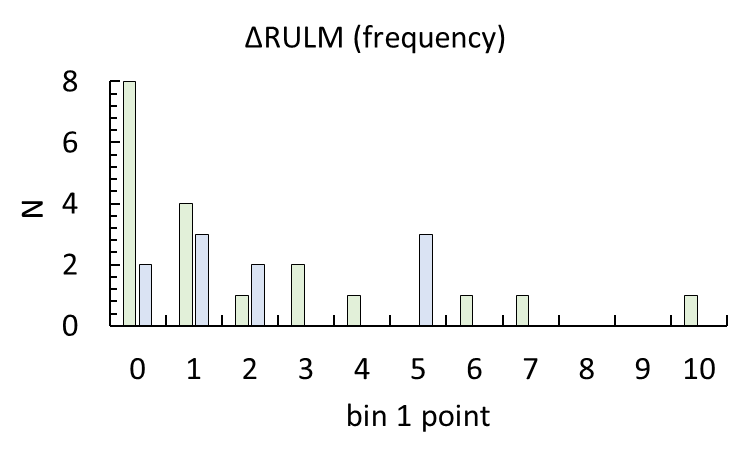 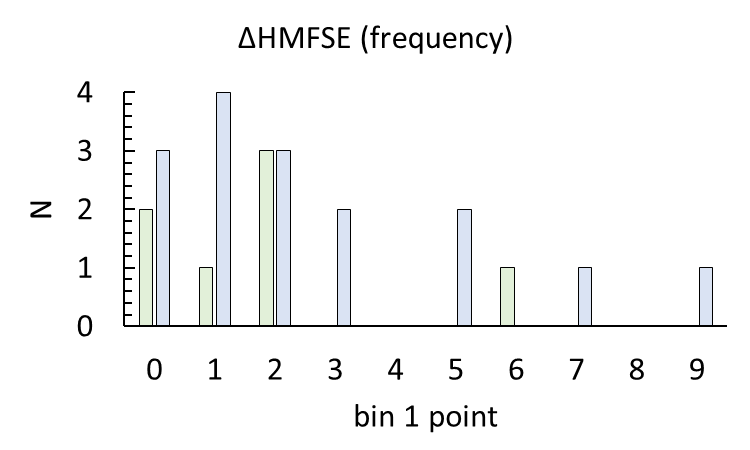 (a)(b)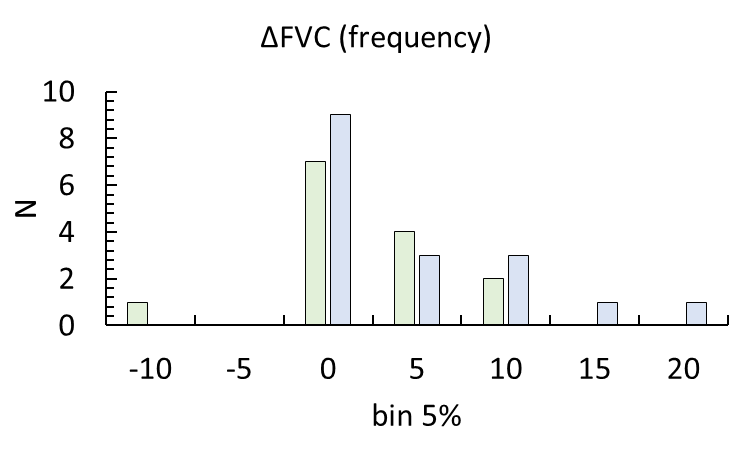 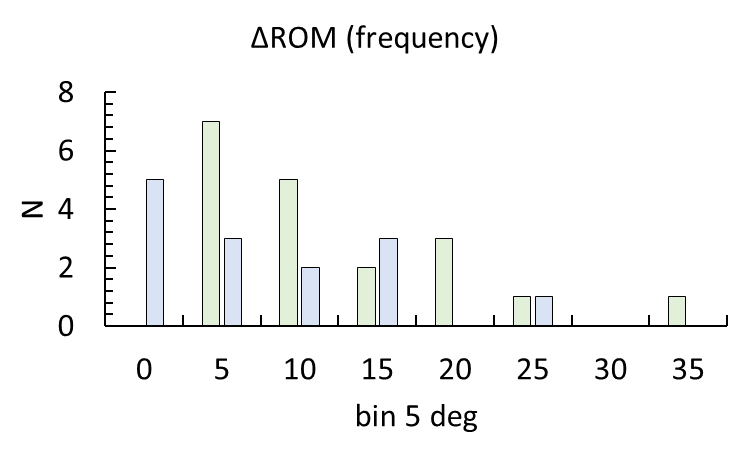 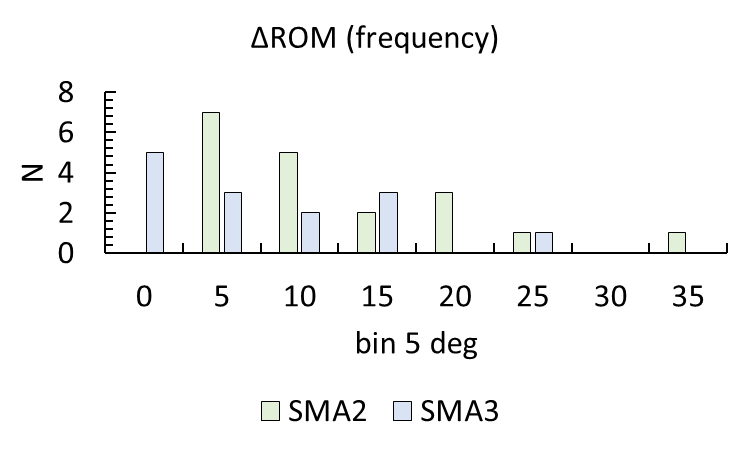 (c)(d)ParticipantsNew motor skillsParticipantsNew motor skills21K53Standing unsupported up to 1 minute6K12Head elevation in prone position. Head elevation from pillow in supine position8K1815K49When eating, uses a spoon1K110K30Moving from supine to sitting with hands5K101K2Supine, legs vertical, up to 15 seconds15K479K22Standing unsupported up to 2,5 minutes16K50Moves from wheelchair to couch without support3K5Sitting on the floor, moves forward 2-3 meters using hands and legs6K119K235K8Moves from the floor to wheelchair without support8K209K247K14Rolling from the supine to the lateral position8K19Raises and holds knees in supine position14K44ParticipantsNew motor skillsParticipantsNew motor skills11K34Use one hand (instead of two) to walk up and down stairs20K5112K439K26Moves from all fours to wheelchair without support12K42Standing unsupported and walking 2-3 meters supported7K15Standing on all fours up to half a minute11K39Movement from supine to right side position9K27Pick up and move 100-gram weight2K311K35Ability to extend from standing with hands on knees to standing upright15K489K28Movements from supine to prone position and from prone position to supine position10K324K7Transition from sitting on the floor to kneeling on the floor, kneeling on both knees9K2511K378K21The ability to wash the face with the right hand without supporting the forearm with the left hand has returned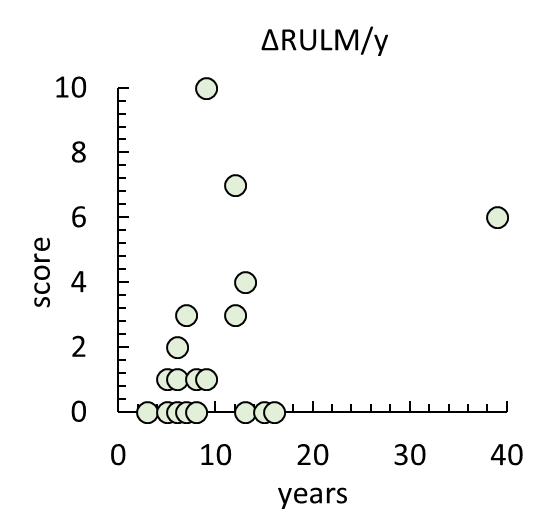 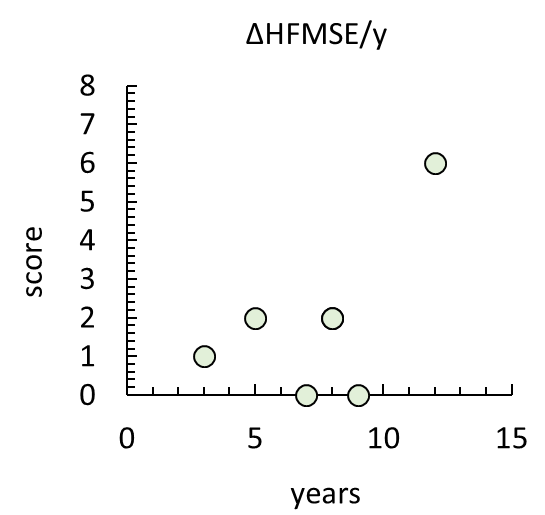 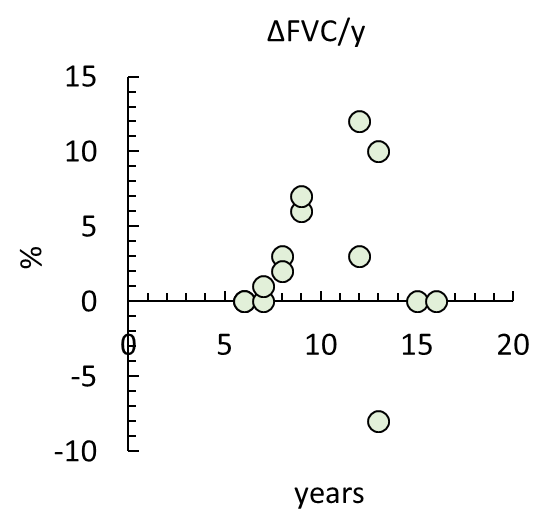 (a)(b)(c)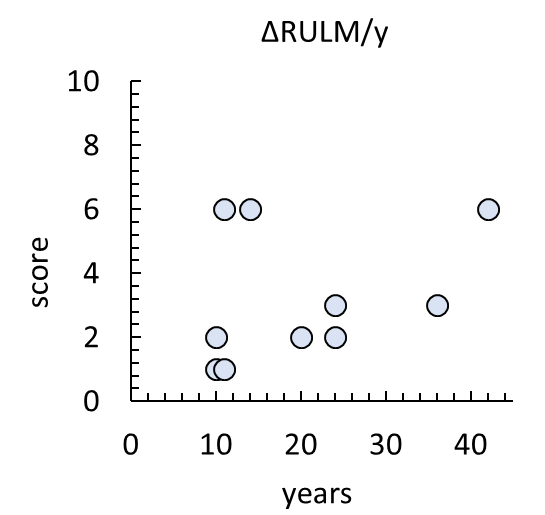 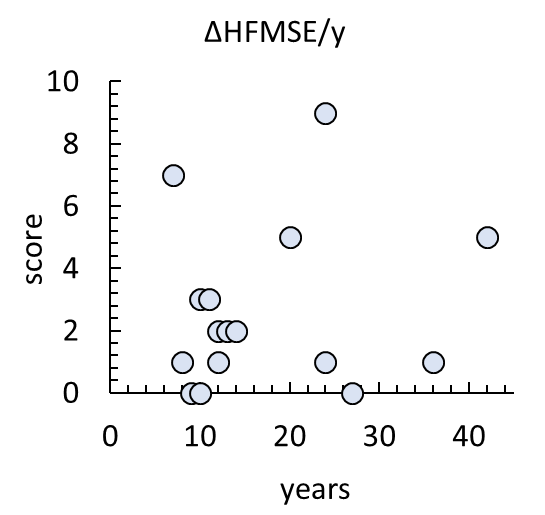 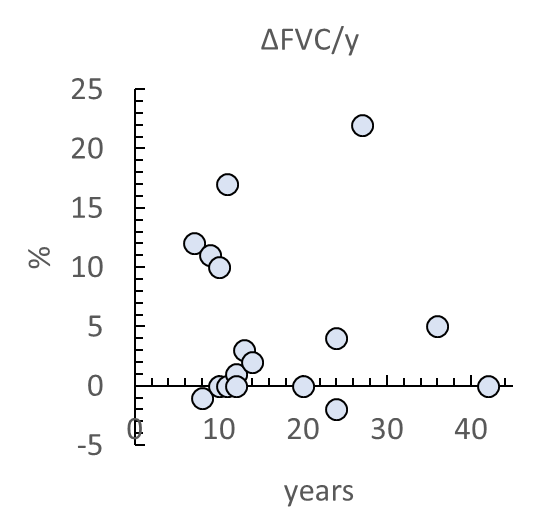 (d)(e)(f)